Name: ____________________________________________________________________APUSH Review: Video #29: Manifest Destiny & Trade With Asia (Key Concepts 5.1, I, A-B, E)Manifest Destiny: An IntroWhat is it?Belief that it was America’s “__________________” right to expand from _________________________________________________Term was created by John O’SullivanWhat time period is associated with it?_______________ and _____________________Roots in the LA Purchase Key Associations:OregonTexasMexican-American WarOregon TerritoryAt one time, 4 countries claimed Oregon:Spain, Britain, Russia, USBoundary was NOT ______________________ between US and BritainJames K. Polk campaigned on “________________ or Fight”Eventually, the US and Britain settled on the ___________ parallel Texas1836: Texas declared ______________________________ from Mexico1844: presidential campaign focused on Texas1845: under President John Tyler, Texas was ____________________________ by USThe boundary was ____________ settled by US and Mexico…Mexican-American WarCauses:Texas ____________________________ dispute“American blood on American Soil”Effects:US gains the Mexican ______________________________US owns land from Atlantic to PacificDebates over whether this land would be free or slaveWilmot Proviso: proposed all acquired land would be __________Impacts Of Manifest DestinyNative Americans:Lost land and were pushed further _______________Eventually, many were forced to ________________________________________________:#1 issue prior to the Civil WarDebate over whether land should be free or slaveInteractions With AsiaUS sought to trade with AsiaMatthew Perry and the “_____________________” of JapanClipper ships allowed for increased and faster trade________________________________________ were established in China to spread ChristianityQuick RecapManifest DestinyWhat is it?When was it?Oregon TerritoryTexas AnnexationMexican American WarImpacts of Manifest DestinyTrade with AsiaPart II(Historical Thinking Skill: Analyzing Evidence)1. What is the Point of View of the document? ________ ______________________________________________________________________________________________________________________________________________________________________________________________________________________________________________________________________________________________________________________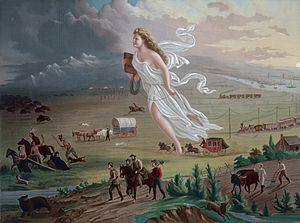 2. How did manifest destiny impact Native Americans?  ______________________________________________________________________________________________________________________________________________________________________________________________________________________________________________________________________________________________________________________3. How would farmers hoping to move west view the image? ______________________________________________________ ______________________________________________________________________________________________________________________________________________________________________________________________________________________________________________________________________________________________________________________“Our ... destiny [is] to overspread the continent allotted by Providence for the free development of our yearly multiplying millions. . . . The Anglo-Saxon foot is already on [California’s] borders. Already the advance guard of the irresistible army of Anglo-Saxon emigration has begun to pour down upon it, armed with the [plow] and the rifle, and marking its trail with schools and colleges, courts and representative halls, mills and meetinghouses. A population will soon be in actual occupation of California. . . . Their right to independence will be the natural right of self-government belonging to any community strong enough to maintain it.” — John L. O’Sullivan, 1845 1. The sentiments expressed in the excerpt demonstrate the influence of what? ______________________________________________________________________ __________________________________________________________________________________________________________________________________________________________________________________________________________________________________________________________________________________________________________________________________2. How did ideas expressed in the excerpt lead to political controversy in the 1840s and 1850s? ____________________________________________________ __________________________________________________________________________________________________________________________________________________________________________________________________________________________________________________________________________________________________________________________________Sentence Prompts (Historical Thinking Skill: Argumentation)1. Slavery was the number one issue facing the United States prior to the Civil War. __________________________________________________________________ ______________________________________________________________________________________________________________________________________________________________________________________________________________________________________________________________________________________________________________________________________________________________________________________________________________________________________________________________________________________________________________________________________________________________________________________________________________________________________________________________________________________________________________________________________________________________________________________________________________________________________________________________________________________________________________________________________________________________________________________________________